Date : 01.03.2024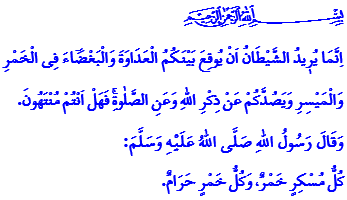 NE SOYONS PAS PRISONNIERS DES MAUVAISES HABITUDESChers musulmans !Notre noble religion l’Islam nous ordonne de protéger la foi, la vie, la raison, la postérité et les biens. Et elle interdit toutes les mauvaises habitudes qui ne sont pas compatibles avec notre croyance, qui nuisent à notre nature essentielle, qui provoquent des dommages à notre corps et à notre esprit et qui empoisonnent notre postérité. Nobles croyants !Les boissons alcoolisées droguent l’individu et qui rendent inutilisable son cerveau. Notre Prophète (s.a.s) dit, à ce sujet : « Tout ce qui drogue est de l’alcool et toutes les formes d’alcool sont interdites. » L’alcool est la source de tous les maux. Combien de foyers se brisent à cause de lui ; combien de vies et d’espoirs s’éteignent à cause des accidents mortels ou non due à la conduite sous l’emprise de l’alcool. C’est pour cela que la production, la consommation, l’achat et la vente de l’alcool sont interdites selon notre religion.Valeureux musulmans !Les jeux de hasard sont également une mauvaise habitude qui mène l’humanité à sa perte. Les jeux de hasard qui sont vus comme des moyens de gagner de l’argent facilement sont des sources de revenus illégitimes. Ils emportent dans la solitude et vers de nombreux fléaux et malheurs celui qui est tombé dans ses griffes. Selon l’Islam, jouer ou organiser toutes sortes de jeux de hasard est interdit. Notre Seigneur le Très Haut nous ordonne de nous tenir éloigné de l’alcool et des jeux de hasard à travers ce verset : “Le Diable (Satan) ne veut que jeter parmi vous, à travers le vin et le jeu de hasard, l’inimitié et la haine, et vous détourner d’invoquer Allah et de la prière. Allez-vous donc y mettre fin ? »Honorables croyants !Un des dangers qui se répand parmi les jeunes est la dépendance à la drogue. Ces derniers sont dépourvus de l’amour de leurs parents et de la tendresse de leur famille, et se retrouvent victimes de toutes sortes de produits narcotiques par curiosité, par aspiration ou par incitation de l’entourage. Ils sont attirés dans l’abime de la drogue, trompés par ceux qui leur disent “essaye une fois, ça ne fera rien.” Alors qu’Allah (s.w.t) dit,    وَلَا تُلْقُوا بِاَيْد۪يكُمْ اِلَى التَّهْلُكَةِۚۛ  c’est à dire « Et ne vous jetez pas par vos propres mains dans la destruction. » Alors, soyons mains dans la main, familles, écoles, mosquées, administrations et associations pour lutter ensemble contre toutes les dépendances comme les boissons alcoolisés ou la drogue qui nuisent à la santé, à l’intelligence et à la volonté de l’être humain. Luttons pour que les jeunes et les enfants ne tombent pas dans la toile et les pièges des mauvaises personnes.Nobles musulmans !Le monde virtuel, internet et les réseaux sociaux peuvent également devenir des mauvaises habitudes lorsqu’ils sont utilisés de manière irresponsable et sans limite. Ces derniers temps, la grande propagation de la dépendance digitale est devenue une cause de détachement de l’individu du monde réel, de sa négligence de ses proches et du gaspillage de son capital vie. Dans certaines applications, la vie privée n’est pas du tout considérée, le mensonge, la médisance, la diffamation et la propagation de fausses informations conduisent à la transgression des droits de l’individu et de son honneur. Valeureux croyants,Toutes les mauvaises habitudes qui mènent à l’alcool et à la dépendance sont des pièges mortels de la soi-disant modernité. La protection de la raison et la préservation de la postérité est possible en se tenant éloigné des habitudes néfastes. Toutes ces habitudes contraires à l’essence humaine ne peuvent jamais conduire à la quiétude individuelle ou collective. N’oublions pas que c’est le respect des limites imposées par Allah (j.j), la préservation de toutes les choses illicites qui va nous mener au bonheur sur terre et dans l’au-delà. N’omettons jamais cet avertissement de notre Prophète (s.a.s) : « Il y a deux bienfaits sur lesquels la majorité des êtres humains se trompe sur leurs valeurs : la santé et le temps libre. »Valeureux musulmans !A l’approche de l’honorable mois de Ramadan, durant ces jours bénis, avec l’espoir que nos invocations soient exaucées, après la prière obligatoire du Joumou’a, nous allons supplier Notre Seigneur pour Gaza, pour le Turkestan oriental et pour l’ensemble des opprimés. Puisse Allah Tout Puissant accorder Sa miséricorde aux martyrs, ainsi que la santé et le rétablissement aux blessés et vétérans.  